П О Л О Ж Е Н И Е о соревнованиях по спортивному ориентированию бегом«Старты надежд»Общая информация	Спортивные соревнования проводятся в соответствии с календарным планом СДЮТур Э г. Новотроицка. Проведение соревнований регламентировано Правилами вида спорта «Спортивное ориентирование», утвержденными приказом Минспорта России 03 мая 2017 г. № 403, указом Губернатора Оренбургской области от 17.03.2020 №112-ук, а также с Регламентом по организации и проведению официальных физкультурных и спортивных мероприятий на территории Российской Федерации в условиях сохранения рисков распространения COVID-19, разработанным на основании положений Федерального закона от 07.12.2007 N 329-ФЗ "О физической культуре и спорте в Российской Федерации", Федерального закона от 30.03.1999 N 52-ФЗ "О санитарно-эпидемиологическом благополучии населения", Федерального закона от 21.11.2011 N 323-ФЗ "Об основах охраны здоровья граждан в Российской Федерации", постановления Главного государственного санитарного врача РФ от 22 мая 2020 г. N 15 "Об утверждении санитарно-эпидемиологических правил СП 3.1.3597-20 "Профилактика новой коронавирусной инфекции (COVID-19)" направленным на обеспечение безопасных условий при организации и проведении официальных физкультурных и спортивных мероприятий включенных в Единый календарный план межрегиональных, всероссийских и международных физкультурных мероприятий и спортивных мероприятий Минспорта России, в календарные планы физкультурных мероприятий и спортивных мероприятий субъектов Российской Федерации, муниципальных образований.1. Цели и задачи	Соревнования проводятся с целью:- пропаганды здорового образа жизни, привлечения детей и подростков к регулярным занятиям физической культурой и спортом;- популяризации спортивного ориентирования среди учащихся младшего и среднего школьного возраста, как доступного и интеллектуального вида спорта.2. Время и место проведения, программа	Соревнования проводятся 18 сентября 2021 года. Начало соревнований в 12 часов. Место старта - стартовая поляна Парка спорта по ул. Фрунзе (возле вышки связи). 	Дистанция по выбору, контрольное и зачетное время 40 минут, наличие телефона и часов у участников обязательно. Необходимое количество КП и символьная легенда указаны в карте. Отметка производится компостером в карточке участника. Дополнительная информация о дистанции и системе отметки будет доведена до участников перед стартом.	Программа:11:45 начало регистрации участников;12:30 начало соревнований.3. Участники соревнований	В соревнованиях принимают участие команды «СДЮТур Э», спортивных организаций и школ МО г. Новотроицк, в возрастных группах:МЖ 8 – 2013 год рождения и младше;МЖ10 – 2011-2012 год рождения;МЖ12 – 2009-2010 год рождения;МЖ14 – 2007-2008 год рождения;МЖ новички – 2006 и старше.К участию допускаются спортсмены, прошедшие медицинский осмотр (с предоставлением медицинской справки или заявки заверенной врачом) при наличии маски и перчаток. 4. Руководство и судейство соревнований	Организаторами соревнований является управление образования МО г. Новотроицк. Проводящая организация - МАУДО СДЮТур Э, непосредственное проведение соревнований осуществляет судейская коллегия в составе: главный судья П.В. Козлов СС1К;начальник дистанций Д.В. Буданцев; главный секретарь Е.В. Махова;судья – хронометрист Е.Н. Архипова;судьи на старте и финише представители команд и юные судьи из числа спортсменов старших возрастных групп.5. Порядок стартов Порядок стартов согласно стартового протокола, составленного на основании предварительных электронных заявок. Участники, не подавшие заявку, стартуют последними, или во время указанное судьей. Стартовый интервал 1 минута.	Участники размещаются на стартовой поляне парка с соблюдением социальной дистанции. В мандатную комиссию заявочные документы подаются одним представителем команды (тренер, педагог или представитель). Представитель получает карточки и раздает участникам. 	До старта участники должны быть в масках; судьями организуется бесконтактная термометрия и обработка рук участников дезинфицирующим средством. 6. Подведение результатов и награждениеЛичные места определяются по времени прохождения дистанции. Командные - по сумме мест лучших результатов (1 девушка+1 юноша) в каждой возрастной группе. Результаты выступления всех членов команды будут опубликованы в социальной сети "ВКонтакте" группы: Спортивное ориентирование г. Новотроицк (https://vk.com/orient_nok) и МАУДО СДЮТур Э (https://vk.com/club196152019) и на сайте sdyuture.ru.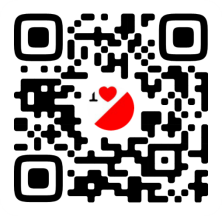 	Победители и призеры в личном зачете, команды в каждой возрастной группе награждаются грамотами и дипломами управления образования. Наградные материалы будут переданы представителям команд.7. Заявки	Предварительные заявки на участие в соревнованиях подаются на сайте: http://orgeo.ru/event/info/18064 до 20:00 16.09.2021 или по электронной почте: p.v.kozlov@yandex.ru; в «Viber» и устно по телефону - 89619166782 Козлову Павлу Владимировичу. 	Письменные заявки (заверенные врачом) и копии медицинских справок, сдать секретарю судейской коллегии за 15 минут до начала стартов.Данное Положение является официальным вызовом на соревнования.Согласовано:Председателькомитета по физической       культуре, спорту и туризмуг. Новотроицк___________С.Н. ШапиловСогласовано:Начальник управления образования администрации МО г. Новотроицк         __________Т.П. Карева Утверждаю:Директор МАУДО СДЮТурЭг. Новотроицк__________Е.В. Махова 